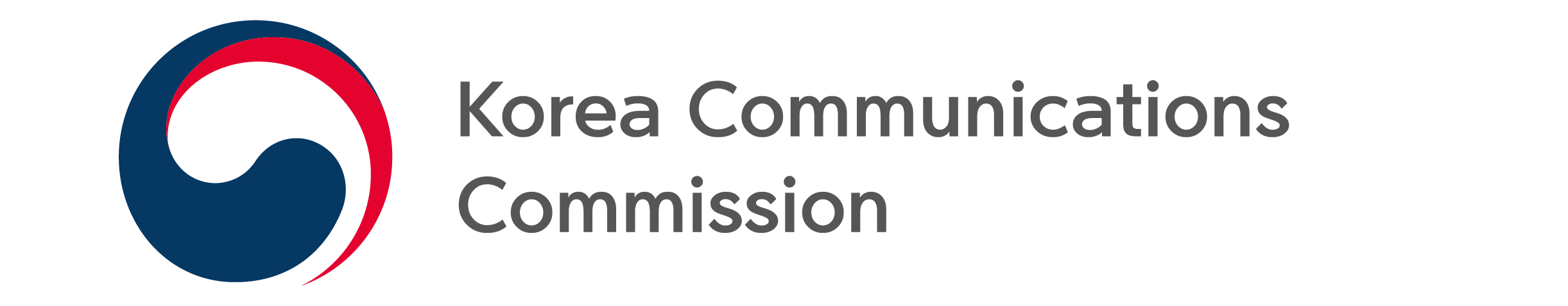 NEWS RELEASEDate: Tuesday, February 21, 2023 Contact:Media Diversity Policy Division (02-2110-1460, 1466)The Korea Communications Commission appointed commissioners for the Viewers’ Rights Protection CommitteeThe Korea Communications Commission (Chairman Han Sang-hyuk) appointed commissioners for the 15th Viewers’ Rights Protection Committee (Chairman Kim Hyo-jae) through the written meeting on Tuesday, February 21.The Viewers’ Rights Protection Committee is established according to article 35 of the Broadcasting Act. It gathers viewers’ opinions regarding the broadcasting and deliberates viewers’ complaints and claims including violation of viewers’ rights.The 15th committee consists of 9 experts in the fields of journalism, education, culture, law, and viewers’ group with plentiful expertise and experiences and the term is a year (Feb 23 2023-Feb 22 2024). The appointment ceremony will be held at the first meeting of the committee in March. ###The Korea Communications Commission